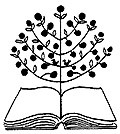 REKOMENDUOJAMŲ SKAITYTI KNYGŲ SĄRAŠAI 5-8 KLASĖMS 5 KLASEI1. Andersenas Hansas Kristianas. Pasakos (3 pasirinktos pasakos).2. Bernet  Fransis Hodgson. Mažasis lordas Fontlerojus.3. Broliai Grimai. Vaikų ir namų pasakos.4. Cvirka Petras. Paslaptis: apsakymai ( Vaikų karas).5. Dalis Roaldas. Raganos.6. De Jongas  Meindertas. Gandralizdis ant stogo.7. Degutytė  Janina. Pelėdžiuko sapnas.8. Endė  Michaelis. Momo.9. Erlickas  Juozas. Bobutė iš Paryžiaus (7 pasirinkti eilėraščiai); arbaLakštingala Zarasuose (7 pasirinkti eilėraščiai); arbaBilietas iš dangaus (7 pasirinkti eilėraščiai); arba10. Gorderis  Džastinas.  Ei! Ar yra kas nors?11. Geda  Sigitas. Baltoji varnelė  (7 pasirinkti eilėraščiai).12. Gripė Marija.  Hugas ir Josefina.13. Hofmanas  Ernstas Teodoras. Spraktukas ir pelių karalius.14. Ivanauskaitė  Jurga.  Kaip Marsis Žemėje laimės ieškojo;15. Jankus Jurgis. Po raganos kirviu.16. Janson  Tuvė. Burtininko skrybėlė;  arbaMuminuko tėčio memuarai.17. Kestneris  Erichas. Dvynukės.18. Kiplingas  Redjaras. Džiunglės.19. Korčakas  Janušas. Karalius Motiejukas Pirmasis.20. Kukulas  Valdemaras. Vėjo birbynė (7 pasirinkti eilėraščiai).21. Landsbergis  Vytautas V. Obuolių pasakos.22. Lietuvių liaudies pasakos: Baltas vilkas. Dvylika brolių, juodvarniais lakstančių. Stiklo kalnas.23. Lindgren  Astrida. Emilis iš Lionenbergos.24. Lindgren  Astrida. Mijo, mano Mijo.25. Lindgren  Astrida. Rasmusas klajūnas.26  Macourekas  Milošas. Du šimtai senelių.27. Mieželaitis  Eduardas. Miško pasaka.28. Nėris  Salomėja. Eglė žalčių karalienė.29. Niostlinger  Kristina. Pirmadienį viskas kitaip.30. Olsson  Soren  Jacobsson  Anders. Berto dienoraštis.31. Olsson  Soren  Jacobsson  Anders. Bertas ir Smalynės gauja.32. Palčinskaitė  Violeta. Senamiesčio lėlės.33. Paterson Ketrina. Smarkuolė Gilė Hopkins.34. Peterson Hans. Pieteris jūrų plėšikas.35. Peterson Hans. Pieteris svetimšalis.36. Petkevičius  Vytautas. Sieksnis Sprindžio vaikas.37. Reuter  Bjarne. Busterio pasaulis.38. Rodaris  Džanis. Dželsominas Melagių šalyje.39. Rowling  Joanne. Haris Poteris ir Išminties akmuo.40. Saja  Kazys. Klumpės.41. Sent-Egziuperi  Antuanas de. Mažasis princas.42. Spalis  Romualdas. Gatvės berniuko nuotykiai.43. Spyri  Johana. Heida.44. Sužeistas vėjas (5 pasirinktos sakmės).45. Tolkinas  Džonas Ronaldas Ruelas. Hobitas.46. Travers  Pamela. Merė popins.47. Tvenas  Markas. Tomo Sojerio nuotykiai.48. Vaičiulaitis  Antanas. Pasakos: Nidos žvėrys; Auksinė kurpelė.49. Velsas  Herbertas. Pirmieji žmonės mėnulyje.50. Zaltenas  Feliksas. Bembis. Bembio vaikai.51. Žilinskaitė  Vytautė. Nebijokė (3 pasirinkti kūriniai).6 KLASEI 1. Amičis  Edmondas. Širdis.2. Biliūnas Jonas. Apsakymai: Kūdikystės sapnai, Joniukas, Kliudžiau, Brisiaus galas.3. Boruta Kazys. Jurgio Paketurio klajonės.4. Bernet  Fransis Hodgson. Paslaptingas sodas.5. Busenaras  Luji. Kapitonas pramuštgalvis.6. Cvirka Petras. Vaikų karas.7. Dautartas Vladas. Karalaitė gyvena.8. Defo  Danielis. Robinzonas Kruzas.9. Kalagenas  Morlis. Luko Boldvino priesaika.10.  Kerolis Luisas. Alisa stebuklų šalyje.11. Kestneris  Erichas. Kenigsburgo gatvė ir aš.12. Krėvė  Vincas.  Dainavos šalies senų žmonių padavimai.13. Kriusas  Džeimsas. Mano prosenelis, herojai ir aš.14. Kunas  Nikolajus. Senovės Graikijos legendos ir mitai.15. Kuperis  Džeimsas Fenimoras. Paskutinis mohikanas.16. Lagerliof  Selma. Stebuklingos Nilso kelionės.17. Lindgren Astrida.  Broliai Liūtaširdžiai.18. Lindgren  Astrida.  Mes, Varnų saloje.19. Maironis. Pavasario balsai.20. Majus  Karlas. Sidabro ežero turtai.21. Majus  Karlas. Vinetu.22. Maršalas  Alanas. Papasakok apie kalakutą, Džo.23. Mašiotas  Pranas. Kai knygas draudė.24. Movetas  Farlis. Šuo, kuris nenorėjo būti šunimi.25. Naitas  Erikas. Lesė grįžta.26. Naneti  Andžela Mano senelis buvo vyšnia.27. Porter  Eleanora H. Poliana.28. Proisleris  Otfrydas. Plėšikas Hocenplocas.29. Saja  Kazys. Gvidono apsiaustas.30. Sent-Egziuperi  Antuanas de. Mažasis princas.31. Spyri  Johana. Heida.32. Sužeistas vėjas: Lietuvių liaudies mitologinės sakmės.33. Šachrazados pasakos.34. Šatrijos  Ragana. Irkos tragedija.35. Tarasenka  Petras. Pabėgimas.36. Tolkinas  Džonas Ronaldas Ruelas.  Hobitas, arba Ten ir Atgal.37. Trojepolskis  Gavrilas. Baltasis Bimas Juodoji ausis.38. Tvenas  Markas. Tomo Sojerio nuotykiai.39. Vienuolis  Antanas. Padavimai ir legendos.40. Vilimaitė  Bitė. Rojaus obuoliukai.41. Žilinskaitė Vytautė. Robotas ir peteliškė.42. Žilinskaitė Vytautė. Tik niekam nesakyk.7 KLASEI1. Biliūnas  Jonas. Laimės žiburys.2. Brėdberis  Rėjus.  Pienių vynas.3. Lindgren  Astrida. Ronja plėšiko duktė.4. Skotas  Valteris. Aivenhas.5. Šatrijos Ragana. Irkos tragedija.6. Valančius  Motiejus. Palangos Juzė.7. Železnikovas  Vladimiras. Baidyklė.8. Alksninytė-Garbštienė  Onutė. Sibire…tremtinių žeme.9. Binkis  Kazys. Atžalynas.10. Burnet  Frances Hodgson. Paslaptingas sodas.11. Biurgeris  Gotfrydas Augustas. Baronas Miunhauzenas.12. Dautartas  Vladas. Žydrieji jungos.13. Diuma  Aleksandras. Trys muškietininkai.14. Doilis Arturas Konanas. Užrašai apie Šerloką Holmsą.15. Ešlis Bernardas. Teris ant tvoros.16. Hofmanas Ernstas Teodoras Amadėjus. Aukso puodas ir kitos istorijos.17. Krylovas  Ivanas. Pasakėčios.19. Lowry  Louis. Siuntėjas.20. Liobytė  Aldona. Kuršiukas (pjesė).21. Liobytė Aldona. Tėveli, būk mažas.22. Main Ridas  Tomas. Raitelis be galvos.23. Misevičius Vytautas. Čičinskas. Meškų akademija. Kryžiuočio kapas.24. Misevičius Vytautas. Jaunasis pagonis.25. Nestlinger  Kristina. Šalin agurkų karalių; Pirmadienį viskas kitaip.26. Saja Kazys. Klumpės.27  Stivensonas  Robertas Luisas. Lobių sala.28. Stoukeris  Bramas. Drakula.29. Svensonas  Jonas. Jūroje ir salose.31. Sviftas  Džonatanas. Guliverio kelionės.32. Tarasenka  Petras. Užburti lobiai.33. Vaildas Oskaras. Laimingasis princas.34. Velskopf-Henrich  Lizelotė. Harka. Kelias tremtin.35. Vernas  Žiulis. 20 000 mylių po vandeniu.36. Vernas  Žiulis. Kapitono Granto vaikai.37. Vernas  Žiulis. Paslaptingoji sala.38. Vienuolis  Antanas. Amžinasis smuikininkas.39. Vilimaitė  Bitė. Čiuožyklos muzika.41. Vilimaitė  Bitė. Rojaus obuoliukai.42. Žilinskaitė Vytautė. Kelionė į Tandadriką.8 KLASEI1. Boruta  Kazys. Baltaragio malūnas.2. Cvirka Petras. Kurpės.3. Krėvė  Vincas. Skerdžius.4. Maironis. Jūratė ir Kastytis.5. Mickevičius  Adomas. Gražina.6. Šaltenis Saulius. Riešutų duona.7. Šekspyras  Viljamas. Romeo ir Džiuljeta.8. Aitmatovas  Čingizas. Baltasis garlaivis9. Aitmatovas  Čingizas. Ilga kaip šimtmečiai diena.10. Biliūnas  Jonas. Liūdna pasaka.11. Erlickas  Juozas. Bilietas iš dangaus.12. Falada  Hansas. Anuomet mūsų namuose.13. Frajermanas  Ruvimas. Laukinis šuo Dingas arba apysaka apie pirmąją meilę.14. Frank  Ana. Dienoraštis.15. Kestneris Erichas. Kenigsburgo gatvė ir aš.16. Koin  Irmgarda. Mergaitė, su kuria draudžiama draugauti.17. Krėvė Vincas. Bobulės vargai.18. Krėvė Vincas. Skerdžius.19. Kudirka  Vincas. Laisvos valandos.20. Lagerlöf Selma. Portugalijos karalius.21. Liobytė  Aldona. Pjesės.22. Londonas  Džekas. Jūrų vilkas.23. Lietuvių poezija mokyklai: Juliaus Janonio,  Antano Strazdo, Justino. Marcinkevičiaus, Marcelijaus Martinaičio,       Algimanto Baltakio, Kazio Binkio, Vinco Mykolaičio- Putino, Vytauto Mačernio,       Henriko Radausko, Pauliaus Širvio, Prano Vaičaičio, Antano Miškinio, Jono Aisčio ( poezija pasirinktinai)24. Majus  Karlas. Vinetu.25. Niostlinger  Kristin. Gretutė, mano mažutė.26. Palčinskaitė  Violeta. Kristiano Anderseno rožė: pjesė.27. Servantesas Saavedra M. de. Don Kichotas.28. Šaltenis  Saulius. Riešutų duona.29. Townsend  Sue. Karalienė ir aš.30. Townsend  Sue. Adriano Moulo brendimo kančios.31. Vaižgantas- Juozas Tumas. Nebilys.32. Vaižgantas- Juozas Tumas. Pragiedruliai.33. Vernas  Žiulis. Penkiolikos metų kapitonas.34. Voinič Etelė Lilijana. Gylys.35. Žemaitė. Apsakymai.